ORCID FORMIf you do not already have an ORCID, you can create one by clicking the link below.https://orcid.org/register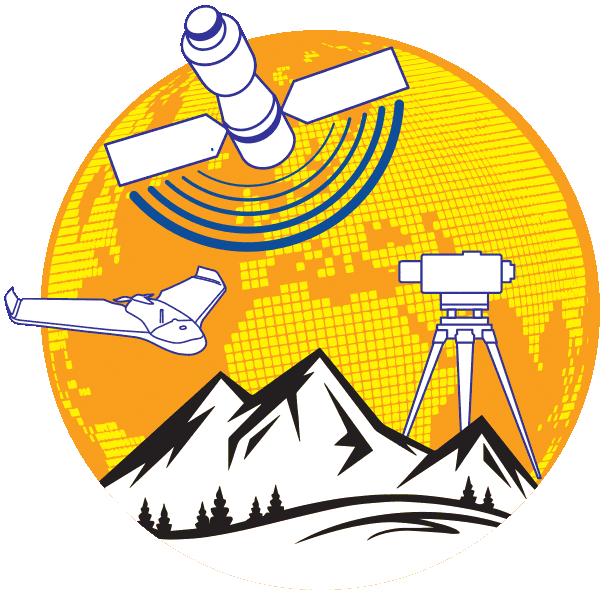 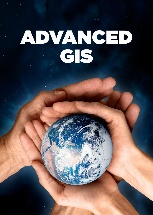 Advanced GIShttp://publish.mersin.edu.tr/index.php/agis/indexe-ISSN:2822-7026Name SurnameORCIDE-mail1Name SurnameXXXX-XXXX-XXX-XXXXmail@mersin.edu.tr2Name SurnameXXXX-XXXX-XXX-XXXXmail@selcuk.edu.tr3Name SurnameXXXX-XXXX-XXX-XXXXmail@gmail.com4567